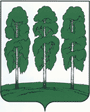 МУНИЦИПАЛЬНОЕ ОБРАЗОВАНИЕБЕРЕЗОВСКИЙ РАЙОНХанты-Мансийский автономный округ – ЮграАДМИНИСТРАЦИЯ БЕРЕЗОВСКОГО РАЙОНАКОМИТЕТ КУЛЬТУРЫПРИКАЗ20.03.2020                                                                                                                  №07-одпгт. БерезовоО проведении II этапа конкурсного отбора для предоставления негосударственным организациям (коммерческим, некоммерческим), в том числе социально-ориентированным некоммерческим организациям субсидии на реализацию отдельных мероприятий, утвержденных муниципальной программой «Культурное пространство Березовского района»В соответствии с Порядком предоставления социально ориентированным некоммерческим организациям субсидии из бюджета Березовского района на финансовое обеспечение затрат, связанных с оказанием общественно полезных услуг в сфере культуры, утвержденным постановлением администрации Березовского района от 16.08.2019 № 958 (далее – Порядок предоставления субсидии), перечнем общественно полезных услуг, которые могут быть переданы на исполнение негосударственным организациям (коммерческим, некоммерческим), в том числе социально ориентированным некоммерческим организациям, утвержденным приказом комитета по культуре и спорту администрации Березовского района от 25.08.2017 № 66-од,ПРИКАЗЫВАЮ:Провести в период с 23.03.2020 года по 31.03.2020 года Конкурс на предоставление субсидий из бюджета Березовского района на реализацию проектов в соответствии с утвержденным стандартом услуг в области культуры (далее – конкурсный отбор), направленных на:организацию и проведение культурно-массовых мероприятий;показ (организация показа) спектаклей (театральных постановок);показ (организация показа) концертов и концертных программ;организацию и проведение олимпиад, конкурсов, мероприятий, направленных на выявление и развитие у обучающихся интеллектуальных и творческих способностей, способностей к занятиям физической культурой и спортом, интереса к научной (научно-исследовательской) деятельности, творческой деятельности, физкультурно-спортивной деятельности;создание спектаклей.Утвердить:2.1.Состав комиссии по конкурсному отбору согласно приложению 1 к настоящему приказу;2.2.Заявление на участие в конкурсном отборе согласно приложению 2 к настоящему приказу;2.3.Информационную карту проекта (программы) согласно приложению 3 к настоящему приказу;2.4.Смету расходов на реализацию мероприятий проекта (программы) согласно приложению 4 к настоящему приказу;2.5.Календарный план по реализации мероприятий проекта (программы) согласно приложению 5 к настоящему приказу;2.6.Оценочную ведомость программы (проекта), согласно приложению 6 к настоящему приказу;2.7.Итоговую ведомость программы (проекта), согласно приложению 7 к настоящему приказу;2.8.Сводную ведомость программ (проектов), согласно приложению 8 к настоящему приказу.Отделу по вопросам культурной политики комитета культуры администрации Березовского района (Э.К. Манжиева) обеспечить:3.1. размещение объявления о проведении конкурсного отбора на официальном сайте администрации Березовского района в срок до 23.03.2020 года. 3.2. проведение конкурсного отбора и работу конкурсной комиссии конкурсного отбора в соответствии с Порядком предоставления субсидии, утвержденного постановлением администрации Березовского района от 16.08.2019 № 958.Контроль за исполнением настоящего приказа оставляю за собой.Председатель комитета                                                                     Т.Л. ХазиахметоваС приказом ознакомлены:______________________ (___________________)           «__»__________ 2020 г.______________________ (___________________)           «__»__________ 2020 г.______________________ (___________________)           «__»__________ 2020 г.______________________ (___________________)           «__»__________ 2020 г.Приложение 1 к приказу комитета культуры администрации Березовского района от 20.03.2020 г. № 07-одСоставкомиссии по проведению конкурсного отбора на получение социально ориентированными некоммерческими организациями субсидиииз бюджета Березовского района  на финансовое обеспечение затрат, связанных с оказанием общественно полезных услуг в сфере культурыПриложение 2 к приказу комитета культуры администрации Березовского района от 20.03.2020 г. № 07-одЗаявление на участие в конкурсном отбореДостоверность информации в настоящей заявке, представленной на участие в конкурсе, подтверждаю.С условиями конкурсного отбора и порядка предоставления субсидии ознакомлен (на) и согласен (на). Даю согласие на обработку персональных данных, указанных в заявке. ___________________________    _______________    _________________________  (наименование должности                   (подпись)              (фамилия, инициалы)руководителя организации) «___» __________ 20___ г.       М.П.»Приложение 3 приказу комитета культуры администрации Березовского района от 20.03.2020 г. № 07-одИнформационная карта проекта (программы)Достоверность сведений, указанных на данной странице, подтверждаю __________________________          (подпись)Достоверность информации (в том числе документов), представленной в составе заявки, подтверждаю. С условиями конкурсного отбора и предоставления финансовой поддержки из бюджета Ханты-Мансийского автономного округа – Югры ознакомлен и согласен.________________________________              ___________               _______________(наименование должности руководителя)           (подпись)          (фамилия, инициалы)"__" ____________ 20__ г.      М.П.Приложение 4 приказу комитета культуры администрации Березовского района от 20.03.2020 г. № 07-одСмета расходов на реализацию мероприятий проекта (программы), на которые предоставляется субсидия__________________________________________________________________________ (название проекта (программы))__________________________________________________________________________ (полное наименование некоммерческой организации)Получатель субсидии: __________________                          ___________________                      ______________              (Должность)                                                 (Подпись)	    (Ф.И.О)                                        МППриложение 5 приказу комитета культуры администрации Березовского района от 20.03.2020 г. № 07-одКалендарный план по реализации мероприятий проекта (программы)_____________________________________________________________________________(название проекта (программы))_____________________________________________________________________________(полное наименование некоммерческой организации)Получатель субсидии: __________________                          ___________________                      ______________              (Должность)                                                 (Подпись)	    (Ф.И.О)                                        МППриложение 6 приказу комитета культуры администрации Березовского района от 20.03.2020 г. № 07-одОценочная ведомость программы (проекта)______________________________________________________________________(наименование программы (проекта))______________________________________________________________________(наименование социально ориентированной некоммерческой организации)Член Комиссии_______________________  _____________________________________________                                                    (подпись)                                                           (расшифровка подписи)Примечания:Для оценки программы (проекта) по каждому показателю применяется 6-балльная шкала, где учитываются:0 баллов – программа (проект) полностью не соответствует данному показателю;1 балл – программа (проект) в малой степени соответствует данному показателю;2 балла – программа (проект) в незначительной степени соответствует данному показателю;3 балла – программа (проект) в средней степени соответствует данному показателю;4 балла – программа (проект) в значительной степени соответствует данному показателю;5 баллов – программа (проект) полностью соответствует данному показателю.Приложение 7 приказу комитета культуры администрации Березовского района от 20.03.2020 г. № 07-одИтоговая ведомость программы (проекта)______________________________________________________________________(наименование программы (проекта))______________________________________________________________________(наименование социально ориентированной некоммерческой организации)Председатель конкурсной комиссии_____________  _____________________________________                                                                               (подпись)                                     (расшифровка подписи)Заместитель председателя конкурсной комиссии_________  ______________________________                                                                                                      (подпись)                     (расшифровка подписи)Член конкурсной комиссии_____________  ____________________________________________                                                                   (подпись)                                  (расшифровка подписи)Член конкурсной комиссии_____________  ____________________________________________                                                                   (подпись)                                  (расшифровка подписи)Член конкурсной комиссии_____________  ____________________________________________                                                                   (подпись)                                  (расшифровка подписи)Член конкурсной комиссии_____________  ____________________________________________                                                                   (подпись)                                  (расшифровка подписи)Член конкурсной комиссии_____________  ____________________________________________                                                                   (подпись)                                  (расшифровка подписи)Приложение 8 приказу комитета культуры администрации Березовского района от 20.03.2020 г. № 07-одСводная ведомость программ (проектов)628140, ул. Астраханцева, 54, каб.203, пгт. Березово, Ханты-Мансийский автономный округ - Югра,Тюменская областьПриемная: (34674) 2-15-49Специалисты: (34674) 2-15-52Экономисты: (34674) 2-10-38Главный бухгалтер: 2-10-38, 2-20-64E-mail: komkul@berezovo.ruХазиахметова Татьяна Леонидовна-председатель комитета культуры администрации Березовского района, председатель комиссииПоленов Алексей Александрович-Заведующий общим отделом комитета культуры администрации Березовского района, заместитель председателя комиссииПопов Алексей Владимирович-главный специалист отдела по вопросам культурной политики комитета культуры администрации Березовского района, секретарь комиссииПолуянова Светлана Станиславовна-начальник отдела по бухгалтерскому и экономическому обслуживанию МКУ «СХО»Лельхова Оксана Александровна-директор МАУ «Березовский районный дом культуры»Полунина Татьяна Александровна-председатель Березовской районной общественной организации ветеранов (пенсионеров) войны, труда, Вооруженных сил и правоохранительных органов(полное наименование некоммерческой организации)(полное наименование некоммерческой организации)Сокращенное наименование некоммерческой организацииОрганизационно-правовая формаДата регистрации организации (при создании до 1 июля 2002 года)Дата внесения записи о создании в Единый государственный реестр юридических лиц (при создании после 1 июля 2002 года)Основной государственный регистрационный номерКод по общероссийскому классификатору продукции (ОКПО)Код(ы) по общероссийскому классификатору внешнеэкономической деятельности (ОКВЭД)Индивидуальный номер налогоплательщика (ИНН)Код причины постановки на учет (КПП)Номер расчетного счетаНаименование банкаБанковский идентификационный код (БИК)Номер корреспондентского счетаАдрес (место нахождения) постоянно действующего органа некоммерческой организацииПочтовый адресТелефонСайт в сети ИнтернетАдрес электронной почтыНаименование должности руководителяФамилия, имя, отчество руководителяЧисленность работниковЧисленность добровольцевЧисленность учредителей (участников, членов)Общая сумма денежных средств, полученных некоммерческой организацией в предыдущем году, из них:взносы учредителей (участников, членов)гранты и пожертвования юридических лицпожертвования физических лицсредства, предоставленные из федерального бюджета, бюджетов субъектов Российской Федерации, местных бюджетовдоход от целевого капиталаИнформация о видах деятельности, осуществляемых некоммерческой организациейИнформация о программе (проекте), представленном в составе заявки на участие в конкурсном отборе социально ориентированных некоммерческих организацийИнформация о программе (проекте), представленном в составе заявки на участие в конкурсном отборе социально ориентированных некоммерческих организацийНаименование программы (проекта)Наименование органа управления некоммерческой организации, утвердившего программу (проект)Дата утверждения программы (проекта)Сроки реализации программы (проекта)Сроки реализации мероприятий программы (проекта), для финансового обеспечения которых запрашивается субсидияОбщая сумма планируемых расходов на реализацию программы (проекта)Запрашиваемый размер субсидииПредполагаемая сумма софинансирования программы (проекта)Необходимость оказания информационной поддержки программы (проекта)Краткое описание мероприятий программы (проекта), для финансового обеспечения которых запрашивается субсидия____________________________________________________________________________ (наименование направления Конкурсного отбора)____________________________________________________________________________ (полное наименование некоммерческой организации)____________________________________________________________________________ (наименование направления Конкурсного отбора)____________________________________________________________________________ (полное наименование некоммерческой организации)Общее описание проекта (программы)Общее описание проекта (программы)Наименование проекта (программы) Концепция проекта (программы) Сроки реализации проекта (программы)Цели проекта (программы)Задачи проекта (программы) Целевая аудитория проекта (программы) Охват целевой аудитории, чел.Обоснование социальной значимости и актуальности проекта (программы)Содержание проекта (программы) Содержание проекта (программы) Механизм реализации проекта (программы) Используемые технологии и формы работы с целевой аудиториейСоставные мероприятия проекта (программы)Достигнутые цели и задачиКадровое обеспечение проекта (программы)Кадровое обеспечение проекта (программы)Количество членов организации и добровольцев, участвующих в реализации проекта, включая опыт работы и образованиеФинансово-экономическое обоснование проекта (программы) Финансово-экономическое обоснование проекта (программы) Общая сумма расходов на реализацию проекта (программы)Материально-техническое оснащение участника конкурсаИсточники финансирования проекта (программы), включая собственные средства, привлеченные средства № п/пНаправления расходовФинансирование (руб.)Финансирование (руб.)№ п/пНаправления расходовВсего на проектВ том числе за счет субсидии1Мероприятия(поквартально)Сроки (месяцы) проведения мероприятия в соответствующем кварталеОбъем финансовых средств, используемых на мероприятие за счет субсидии (руб.) в соответствующем кварталеИтого:Итого:№ п/пНаименование показателей оценкиОценка в баллах1Соответствие приоритетным направлениям поддержки (оценивается соответствие целей, мероприятий программы (проекта) приоритетным направлениям для предоставления поддержки, наличие реалистичность значений показателей результативности реализации программы (проекта))2Актуальность (оценивается вероятность и скорость наступления отрицательных последствий в случае отказа от реализации мероприятий программы (проекта), масштаб негативных последствий, а также наличие или отсутствие государственных (муниципальных) мер для решения таких же или аналогичных проблем)3Социальная эффективность (улучшения состояния целевой группы, воздействие на другие социально значимые проблемы, наличие новых подходов и методов в решении заявленных проблем)4Реалистичность (наличие собственных квалифицированных кадров, способность привлечь в необходимом объеме специалистов и добровольцев для реализации мероприятий программы (проекта), наличие необходимых ресурсов, достаточность финансовых средств для реализации мероприятий и достижения целей программы (проекта), а также наличие опыта выполнения в прошлом мероприятий, аналогичных по содержанию и объему заявляемым в программе (проекте), предоставление информации об организации в сети Интернет)5Обоснованность (соответствие запрашиваемых средств на поддержку целям и мероприятиям программы (проекта), наличие необходимых обоснований, расчетов, логики и взаимоувязки предлагаемых мероприятий)6Экономическая эффективность (соотношение затрат и полученных результатов (в случаях, когда такая оценка возможна), количество создаваемых рабочих мест, количество привлекаемых к реализации программы (проекта) добровольцев, объем предполагаемых поступлений на реализацию программы (проекта) из внебюджетных источников, включая денежные средства, иное имущество, возможности увеличения экономической активности целевых групп населения в результате реализации мероприятий)№ п/пНаименование показателей оценкиОценки членов Комиссии в баллахОценки членов Комиссии в баллахОценки членов Комиссии в баллах№ п/пНаименование показателей оценкиНаименование программыНаименование программыНаименование программы1Соответствие приоритетным направлениям поддержки (оценивается соответствие целей, мероприятий программы (проекта) приоритетным направлениям для предоставления поддержки, наличие реалистичность значений показателей результативности реализации программы (проекта))2Актуальность (оценивается вероятность и скорость наступления отрицательных последствий в случае отказа от реализации мероприятий программы (проекта), масштаб негативных последствий, а также наличие или отсутствие государственных (муниципальных) мер для решения таких же или аналогичных проблем)3Социальная эффективность (улучшения состояния целевой группы, воздействие на другие социально значимые проблемы, наличие новых подходов и методов в решении заявленных проблем)4Реалистичность (наличие собственных квалифицированных кадров, способность привлечь в необходимом объеме специалистов и добровольцев для реализации мероприятий программы (проекта), наличие необходимых ресурсов, достаточность финансовых средств для реализации мероприятий и достижения целей программы (проекта), а также наличие опыта выполнения в прошлом мероприятий, аналогичных по содержанию и объему заявляемым в программе (проекте), предоставление информации об организации в сети Интернет)5Обоснованность (соответствие запрашиваемых средств на поддержку целям и мероприятиям программы (проекта), наличие необходимых обоснований, расчетов, логики и взаимоувязки предлагаемых мероприятий)6Экономическая эффективность (соотношение затрат и полученных результатов (в случаях, когда такая оценка возможна), количество создаваемых рабочих мест, количество привлекаемых к реализации программы (проекта) добровольцев, объем предполагаемых поступлений на реализацию программы (проекта) из внебюджетных источников, включая денежные средства, иное имущество, возможности увеличения экономической активности целевых групп населения в результате реализации мероприятий)Итоговый баллИтоговый балл№ п/пНаименование социально ориентированной некоммерческой организацииНазвание программы (проекта)Баллы Организация и проведение культурно-массовых мероприятийОрганизация и проведение культурно-массовых мероприятийОрганизация и проведение культурно-массовых мероприятийОрганизация и проведение культурно-массовых мероприятийПоказ (организация показа) спектаклей (театральных постановок)Показ (организация показа) спектаклей (театральных постановок)Показ (организация показа) спектаклей (театральных постановок)Показ (организация показа) спектаклей (театральных постановок)Показ (организация показа) концертов и концертных программПоказ (организация показа) концертов и концертных программПоказ (организация показа) концертов и концертных программПоказ (организация показа) концертов и концертных программОрганизация и проведение олимпиад, конкурсов, мероприятий, направленных на выявление и развитие у обучающихся интеллектуальных и творческих способностей, способностей к занятиям физической культурой и спортом, интереса к научной (научно-исследовательской) деятельности, творческой деятельности, физкультурно-спортивной деятельностиОрганизация и проведение олимпиад, конкурсов, мероприятий, направленных на выявление и развитие у обучающихся интеллектуальных и творческих способностей, способностей к занятиям физической культурой и спортом, интереса к научной (научно-исследовательской) деятельности, творческой деятельности, физкультурно-спортивной деятельностиОрганизация и проведение олимпиад, конкурсов, мероприятий, направленных на выявление и развитие у обучающихся интеллектуальных и творческих способностей, способностей к занятиям физической культурой и спортом, интереса к научной (научно-исследовательской) деятельности, творческой деятельности, физкультурно-спортивной деятельностиОрганизация и проведение олимпиад, конкурсов, мероприятий, направленных на выявление и развитие у обучающихся интеллектуальных и творческих способностей, способностей к занятиям физической культурой и спортом, интереса к научной (научно-исследовательской) деятельности, творческой деятельности, физкультурно-спортивной деятельностиСоздание спектаклейСоздание спектаклейСоздание спектаклейСоздание спектаклей